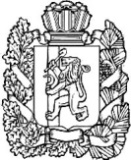 АДМИНИСТРАЦИЯ ПОСЕЛКА НИЖНИЙ ИНГАШНИЖНЕИНГАШСКОГО РАЙОНА КРАСНОЯРСКОГО КРАЯПОСТАНОВЛЕНИЕ00.09.2021г                    пгт. Нижний Ингаш                                         ПРОЕКТ О начале отопительного сезона 2021 - 2022 годов в поселке Нижний ИнгашВ соответствии с требованиями Федерального закона от 6 октября 2003 № 131-ФЗ "Об общих принципах организации местного самоуправления в Российской Федерации", руководствуясь пунктом 5 Правил предоставления коммунальных услуг собственникам и пользователям помещений в многоквартирных домах и жилых домов, утвержденных Постановление Правительства РФ от 06.05.2011 N 354 (ред. от 13.07.2019), на основании ст. 33.1 Устава поселка Нижний Ингаш, Администрация поселка постановляет;Начать отопительный сезон 2021-2022 годов на территории посёлка Нижний Ингаш не позднее дня следующего за днем окончания 5-дневного периода, в течение которого соответственно среднесуточная температура наружного воздуха ниже 8 градусов Цельсия, но не позднее 15 сентября 2021 года.Рекомендовать теплоснабжающим организациям: ООО «Сфера и К», МУП «Альянс» и ООО «Теплоэнергетик» обеспечить подведомственные котельные нормативным запасом топлива (углём) для полноценной работы объектов жизнеобеспечения.Постановление вступает в силу со дня, следующего за днем его официального опубликования в периодическом печатном средстве массовой информации «Вестник муниципального образования поселок Нижний Ингаш Нижнеингашского района Красноярского края».Глава  поселка  Нижний  Ингаш                                                                Б.И. Гузей